2012. évi Fehérszalag Nagydíj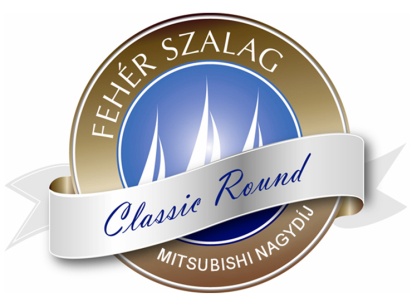 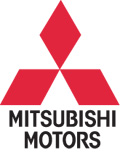 15. Izsák Szabolcs EmlékversenyOsztályonkénti befutási sorrendClassic Round22-es cirkáló OsztálySailed: 1, Discards: 0, To count: 1, Entries: 3, Scoring system: Appendix A30-as cirkáló OsztálySailed: 1, Discards: 0, To count: 1, Entries: 4, Scoring system: Appendix A40-es cirkáló OsztálySailed: 1, Discards: 0, To count: 1, Entries: 2, Scoring system: Appendix A50-es cirkáló OsztálySailed: 1, Discards: 0, To count: 1, Entries: 6, Scoring system: Appendix ADragon OsztálySailed: 1, Discards: 0, To count: 1, Entries: 4, Scoring system: Appendix AEurópa 30 OsztálySailed: 1, Discards: 0, To count: 1, Entries: 4, Scoring system: Appendix AYolle OsztálySailed: 1, Discards: 0, To count: 1, Entries: 5, Scoring system: Appendix AÖsszevont cirkáló OsztálySailed: 1, Discards: 0, To count: 1, Ratings: VY, Entries: 7, Scoring system: Appendix ARankClassicOsztályRajtsz.HajóYSKlubKormányosLegénységR11Classic22-es cirkáló1GITTATúravitorlás SportklubElekes BélaVastagh György, Simon István1.02Classic22-es cirkáló22CAPRICESpartacus Vitorlás EgyletKádár GáborBánkuti Gergely (BÖE), Beregszászi Sándor (Almádi YCE)2.03Classic22-es cirkáló13STARTVilati SEKosztricz PálTar Zsombor , Szilvágyi Balázs3.0RankClassicOsztályRajtsz.HajóYSKlubKormányosLegénységR11Classic30-as cirkáló19MÁGIAVízügyi Sport ClubDulin TamásDr. Dulin György, ifj. Dr. Dulin György1.02Classic30-as cirkáló21IMPERIÁLTúravitorlás SportklubNedbál ErvinNedbál Zsombor, Pót Ferenc2.03Classic30-as cirkáló17JÓMADÁRVideoton Yacht Club AlmádiDr. Szilbereky JózsefSzilbereky Marianna, Lovas Bence, Lovas JózsefDNC3Classic30-as cirkáló6RABONBÁNMKB Bank Vitorlás Klubifj. Dr. Simák PálDr. Simák Pál (Kereked), Mészáros Géza, Christopher Dinsdale (Kereked)DNCRankClassicOsztályRajtsz.HajóYSKlubKormányosLegénységR11Classic40-es cirkáló25SINDBÁDSindbad Vitorlás SEHorváth LászlóHorváth Zoltán László, Berkes Péter, ifj. Pay'r Egon Kain (SVE), Héjj Ádám (THE)1.02Classic40-es cirkáló21ROSATecon SEBakóczy KálmánDr. Kozma Anna, Keklár Attila, Balogh Flórián (BMSC-NEF), Réczey GusztávDNCRankClassicOsztályRajtsz.HajóYSKlubKormányosLegénységR11Classic50-es cirkáló13CIRRUS III.Balatoni Ötvenesek EgyesületeFarkas JánosOlosz Dávid, Sóvágó János, Werner János, Virág Balázs (TVSK)1.02Classic50-es cirkáló40Parti SzélKereked Vitorlás KlubFináczy GyörgyToronyi András, Kállay István2.03Classic50-es cirkáló26APOLLÓApolló Yacht ClubKántás GáborKántás Sára, Varga Géza, Bagdi Lili (mocó)3.04Classic50-es cirkáló45BoleroObsitos Sport EgyesületLacsny GergelyLempel Balázs, Mayor Gergely, Varga Martina4.05Classic50-es cirkáló37VÉNUSZ II.Pannon Yacht Club SESzeremley HubaSchmidt Bernát, Dávid AttilaDNC5Classic50-es cirkálóMarco PoloMVM SEDr.Ugron Gáspár MiklósBoros Balázs(KYC), Rick Gergely, Csoltó Ákos, Csáti ZsoltDNCRankClassicOsztályRajtsz.HajóYSKlubKormányosLegénységR11ClassicDragon45ULTRAMARINBalatonfüredi Yacht ClubAndorka Rudolfifj. Andorka Rudolf (mocó), Andorka Rafael(mocó)1.02ClassicDragon1TRITONTihanyi Yacht Club SEBarts J. BalázsLukács István, Móró Gábor (Win-D SE)2.03ClassicDragon47WALKÜREBalatonfüredi Yacht ClubKertész AndrásTakács ViktorDNC3ClassicDragon31NEMECSEKTihanyi Yacht Club SEKozma LászlóDr. Kozma László, Tóth ZsoltDNCRankClassicOsztályRajtsz.HajóYSKlubKormányosLegénységR11ClassicEurópa 308HADÚRTúravitorlás SportklubDr. Takács IstvánVigh András (SVE), Csányi Máté (KJAVSE)1.02ClassicEurópa 3025ÁBRÁNDBalatoni Hajózási SEDr. Dulin JenõUjvári Gábor, Ujvári Ádám2.03ClassicEurópa 309NAGYMÁGUSTúravitorlás SportklubTakácsy GézaKorcsog György, Tompa Ferenc, Árvay Gergely3.04ClassicEurópa 3017KERECSENVilati SEKianek LászlóMucsi László , Kollár György4.0RankClassicOsztályRajtsz.HajóYSKlubKormányosLegénységR11ClassicYolle15CSÉRSiófoki Vízi SKMiklós TiborTóth Ágnes (VÍZÜGY SC)1.02ClassicYolle69CSIMBISiófoki Vízi SKBalla ZoltánHajdu Gábor2.03ClassicYolle3TÁLTOSVízügyi Sport ClubMireider ÁdámLehner Mihály3.04ClassicYolle9SZIVÁRVÁNYTúravitorlás SportklubBarta FerencCalderon Antonio, Schreiner László (Procelero SE)4.05ClassicYolle50ATOSSiófoki Vízi SKLukács AladárHajdú Boglárka MártaDNCRankClassicOsztályRajtsz.HajóYSKlubKormányosLegénységR11ClassicÖsszevont cirkáló2TALIZMÁN96Magyar Telekom DSCHónig Péter (TVSK)Straub Elek, Rényi Andrea (BMSC-NEF), Haris György (BMSC-NEF)1.02ClassicÖsszevont cirkáló75 2SIROCCO80Magyar Telekom DSCCittel LajosBalogh Csaba (THE), Bánóczy Mátyás, Kovácsi László (BMSC-NEF), Körtvélyessy András, Meretei Gábor (BMSC-NEF), Pertl Péter (Kereked), Pécsváradi Ákos (ÁFI), Varga Mária, Zentai István (SVE), Málnási András2.03ClassicÖsszevont cirkáló75 1NEMERE II.80Spartacus Vitorlás EgyletEmber Sándor (Kereked)Ribarics Pál, Domián Emese (Kereked), Fehérgyarmati-Tóth Károly (ASE), Dr. Schönek Béla (ASE), Szakál Mónika (ASE), Schmidt Miklós (Procelero SE), Tarnói Gábor (Procelero SE)3.04ClassicÖsszevont cirkáló8/1TRAMONTANA90Tramontana Yacht ClubSándor FerencDr. Péter György, Keller András (BYC), Kovács Tamás, Wonke Péter, Wonke Rezsõ, Dr. Farkas Péter4.05ClassicÖsszevont cirkáló2KISHAMIS90Vízügyi Sport ClubHrehuss GyörgyHrehuss Pál, Dr. Szilvássy Péter, Fejér Vilmos, Halmi Zoltán, Dr. Soós Andrea, Vas-Kabdebó Ágnes5.06ClassicÖsszevont cirkáló1STEFÁNIA87Állami Fejlesztési Intézet SKZentai ÁrpádBarát Stefánia, Feszthammer Réka, Mezei Zsolt, Mezei Norbert, Dr. Pálinkás Péter6.07ClassicÖsszevont cirkáló3ADDIO95Túravitorlás SportklubVásárhelyi ErvinDr. Dulin Zsolt , Burián KárolyDNC